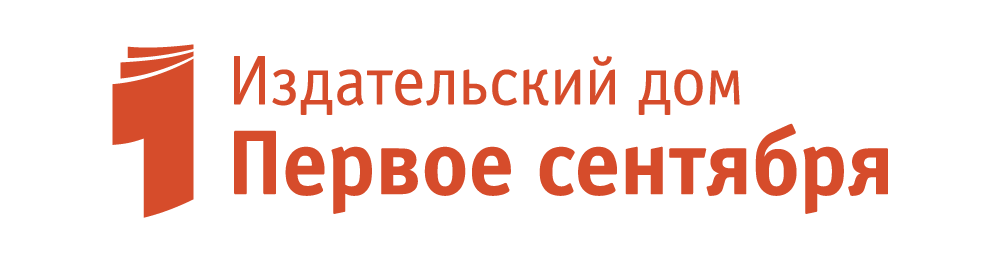 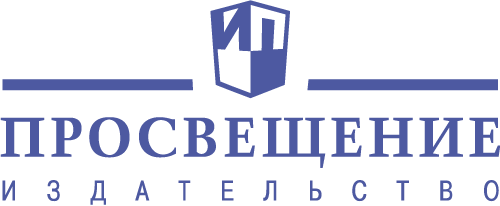 Уважаемые коллеги!В рамках информационно-методической поддержки педагогов РФ издательство «Просвещение» и Издательский дом  «Первое сентября» приглашают вас принять участие в цикле вебинаров «Я СДАМ ГИА - 2018» с участием разработчиков контрольно-измерительных материалов для проведения государственной итоговой аттестации в 2018 году.Цель мероприятий: обсуждение проблем, возникающих при подготовке обучающихся к государственным экзаменам, получение практических рекомендаций по выполнению наиболее проблемных заданий КИМов.  Вопросы к лекторам вы можете прислать на электронный адрес: GIA2018@PROSV.RU    В теме письма необходимо указать дату вебинара и интересующую вас предметную область, вопрос должен быть сформулирован предельно кратко, четко, не отклоняться от основной тематики, с указанием ФИО, должности и названия организации.   График проведения вебинаров в ноябре 2017:Для подключения к трансляциям вам необходимо войти в личный кабинет или зарегистрироваться на сайте www.1сентября.рф2 ноября 16:00 – 17:00 – физика Особенности КИМ ОГЭ по физике в 2018 годуДемидова Марина Юрьевна, начальник экспертно-аналитического отдела государственного автономного учреждения Московского центра качества образования, руководитель центра педагогическихизмерений ФГБНУ «ФИПИ», руководитель Федеральной комиссии по разработке контрольных измерительных материалов для проведения государственной итоговой аттестации по образовательным программам основного общего и среднего общего образования по физикеКамзеева Елена Евгеньевна, кандидат физико-математических наук, начальник экспертно-аналитического отдела ГАОУ «МЦКО»  Ссылка для подключения: https://my.1september.ru/webinar/491 15 ноября 14:00 – 15:00 – физикаОсобенности КИМ ЕГЭ по физике в 2018 годуДемидова Марина Юрьевна, начальник экспертно-аналитического отдела государственного автономного учреждения Московского центра качества образования, руководитель центра педагогических измерений ФГБНУ «ФИПИ», руководитель Федеральной комиссии по разработке контрольных измерительных материалов для проведения государственной итоговой аттестации по образовательным программам основного общего и среднего общего образования по физикеСсылка для подключения: https://my.1september.ru/webinar/492 16 ноября 14:00 – 15:00 – географияИспользование современных источников информации на уроках географии при подготовке государственной итоговой аттестацииБарабанов Вадим Владимирович, научный сотрудник Центра социально-гуманитарного образования ФГБНУ «Институт стратегии развития образования РАО», старший научный сотрудник ФГБНУ "Федеральный институт педагогических измерений", заместитель руководителя федеральной комиссии разработчиков КИМ ЕГЭ по географииСсылка для подключения: https://my.1september.ru/webinar/493 22 ноября 13:00 – 14:00  – химия «Методические особенности подготовки к ГИА по химии в 2018 году»Добротин Дмитрий Юрьевич, руководитель федеральной комиссии ФГБНУ «ФИПИ» по разработке КИМ ГИА по химии, кандидат педагогических наук, доцент ИППО МГПУСсылка для подключения: https://my.1september.ru/webinar/494 Видеозаписи состоявшихся вебинаров будут размещены на сайтах издательства «Просвещение» и издательского дома  «Первое сентября».Вашему вниманию вебинары октября 2017: 18 октября  13:00 -14:00 – ОбществознаниеЛискова Татьяна Евгеньевна, кандидат педагогических наук,  руководитель Федеральной комиссии по разработке контрольных измерительных материалов для проведения государственной итоговой аттестации по образовательным программам основного общего и среднего общего образования по обществознаниюТема: ГИА - 2018 по обществознанию: особенности, проблемы, пути решения.Ссылка для просмотра: https://my.1september.ru/webinar/463 19 октября 13:00-14:00 –  ИсторияФадеева Диана Александровна, доцент кафедры социально-гуманитарных дисциплин ГАОУ ВО МИОО, заместитель председателя предметной комиссии по истории г. Москвы Тема: ГИА 2018 по истории: особенности, проблемы, пути решения.Ссылка для просмотра: https://my.1september.ru/webinar/464 20 октября 11:00 -12:00 – Биология Петросова Рената Арменаковна, профессор кафедры естественно-научного образования и коммуникативных технологий МПГУ, кандидат педагогических наук, заместитель руководителя Федеральной комиссии разработчиков ЕГЭ по биологии            Тема: Анализ результатов ЕГЭ по биологии в 2017 году. Типичные ошибки, допускаемые на ЕГЭ по биологии. Ссылка для просмотра: https://my.1september.ru/webinar/465 31 октября  13:00 -14:00 – Русский языкЦыбулько Ирина Петровна, кандидат педагогических наук, руководитель Федеральной комиссии по разработке контрольных измерительных материалов для проведения государственной итоговой аттестации по образовательным программам основного общего и среднего общего образования по русскому языку.Тема: Государственная итоговая аттестация по русскому языку в 2018 году.Ссылка для просмотра: https://my.1september.ru/webinar/466 